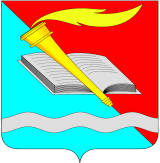 РОССИЙСКАЯ ФЕДЕРАЦИЯСОВЕТ  ФУРМАНОВСКОГО МУНИЦИПАЛЬНОГО РАЙОНА
СЕДЬМОГО СОЗЫВА                             ИВАНОВСКАЯ ОБЛАСТЬ            РЕШЕНИЕот 26 марта 2020 года                                                                                                        № 31г. ФурмановОб утверждении Перечня особо охраняемых природных территорий местного значенияВ соответствии с Федеральным законом от 14.03.1995 N 33-ФЗ "Об особо охраняемых природных территориях", Федеральным законом от 06.10.2003 N 131-ФЗ "Об общих принципах организации местного самоуправления в Российской Федерации", законом Ивановской области от 06.02.2011 №39-ОЗ «Об особо охраняемых природных территориях Ивановской области», руководствуясь Уставом Фурмановского муниципального района, Совет Фурмановского муниципального района, РЕШИЛ:1. Упразднить следующие особо охраняемые территории местного значения, установленные решением Ивановского областного Совета народных депутатов от 14.07.1993 №148 и решением Фурмановской городской Думы от 24.10.2001 №73:1.1. Территория Игнатовского дома отдыха №1;1.2. Зеленые насаждения вокруг средней школы №7 г. Фурманова;1.3. Высокобонитетные лесные культуры «Широковская роща»;1.4. Культура кедра в местечке Бабасово;1.5. Лесной массив «Вязовское»;1.6. Лесной массив «Шухомская гора»;1.7. Зона отдыха горожан в юго-восточной части г. Фурманова.2. Утвердить перечень особо охраняемых природных территорий местного значения (приложение 1). 3. Отменить Решение Совета Фурмановского муниципального района седьмого созыва от 24.10.2017 №82 «Об утверждении Перечня особо охраняемых природных территорий местного значения», Решение Совета Фурмановского муниципального района седьмого созыва от 25.01.2018 №5 «О внесении изменений в решение Совета Фурмановского муниципального района седьмого созыва от 24.10.2017 №82», Решение Совета Фурмановского муниципального района седьмого созыва от 25.10.2018 №102 «О внесении изменений в решение Совета Фурмановского муниципального района седьмого созыва от 24.10.2017 №82».4. Настоящее Решение вступает в силу со дня его официального опубликования.5. Опубликовать настоящее Решение в "Вестнике администрации Фурмановского муниципального района и Совета Фурмановского муниципального района" и разместить на официальном сайте Администрации Фурмановского муниципального района (www.furmanov.su) в информационно-телекоммуникационной сети «Интернет».6. Контроль за исполнением Решения возложить на постоянную комиссию Совета Фурмановского муниципального района по вопросам местного самоуправления.И.о. главы Фурмановского муниципального района                                                                           А. А. КлюевПредседатель СоветаФурмановского муниципального района                     	             Г. В. Жаренова Приложение № 1                                               к Решению Совета Фурмановского                                               муниципального района от 26.03.2020  № 31                        №Наименование особо охраняемой природной территорииПлощадь, гаКатегория1Родник «Пять Братьев»-Охраняемый природный комплекс2Липовая роща в с. Фряньково4Туристско-рекреационная местность3Березовая роща в д. Белино7,1Охраняемый природный комплекс4Березовая роща на северо – западной окраине д. Белино0,3Охраняемый природный комплекс5Бульвар на ул. Социалистической1.1Туристско-рекреационная местность6Аллея тополя на ул. Советской0.3Туристско-рекреационная местность7Летний сад2,2Туристско-рекреационная местность8Сквер на ул. Сакко и Ванцетти0,6Туристско-рекреационная местность9Сквер у музея Д.А. Фурманова0.3Туристско-рекреационная местность10Липовая роща в д. Малуево1Охраняемый природный комплекс11Родник св. Леонтия2,1Туристско-рекреационная местность12Родник Бурцевский0.06Охраняемый природный комплекс